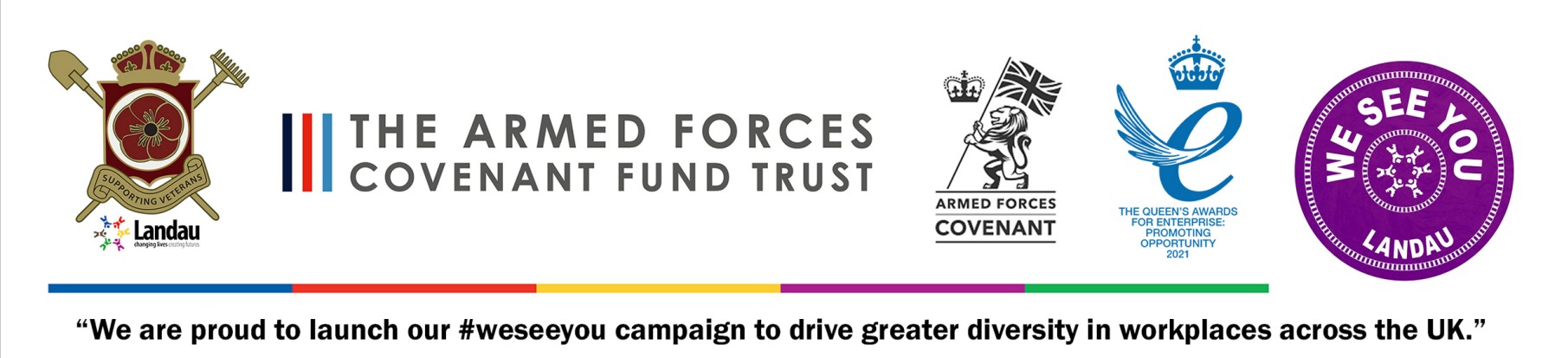 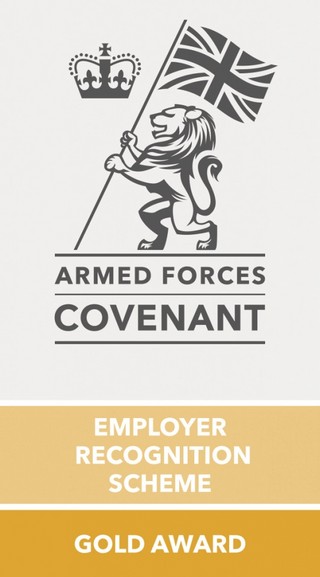 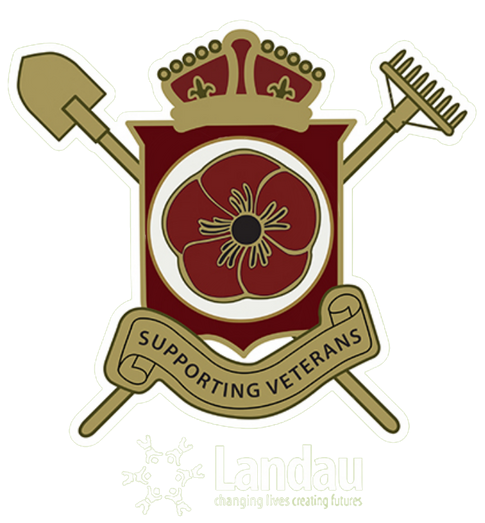 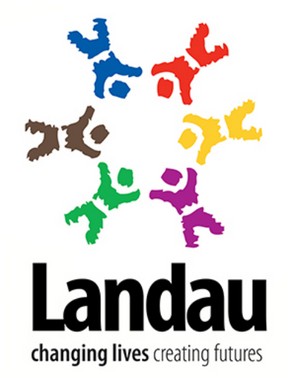 Landau Training & Enterprise Centre, Waterside Drive, Stoke on Trent, ST3 3NW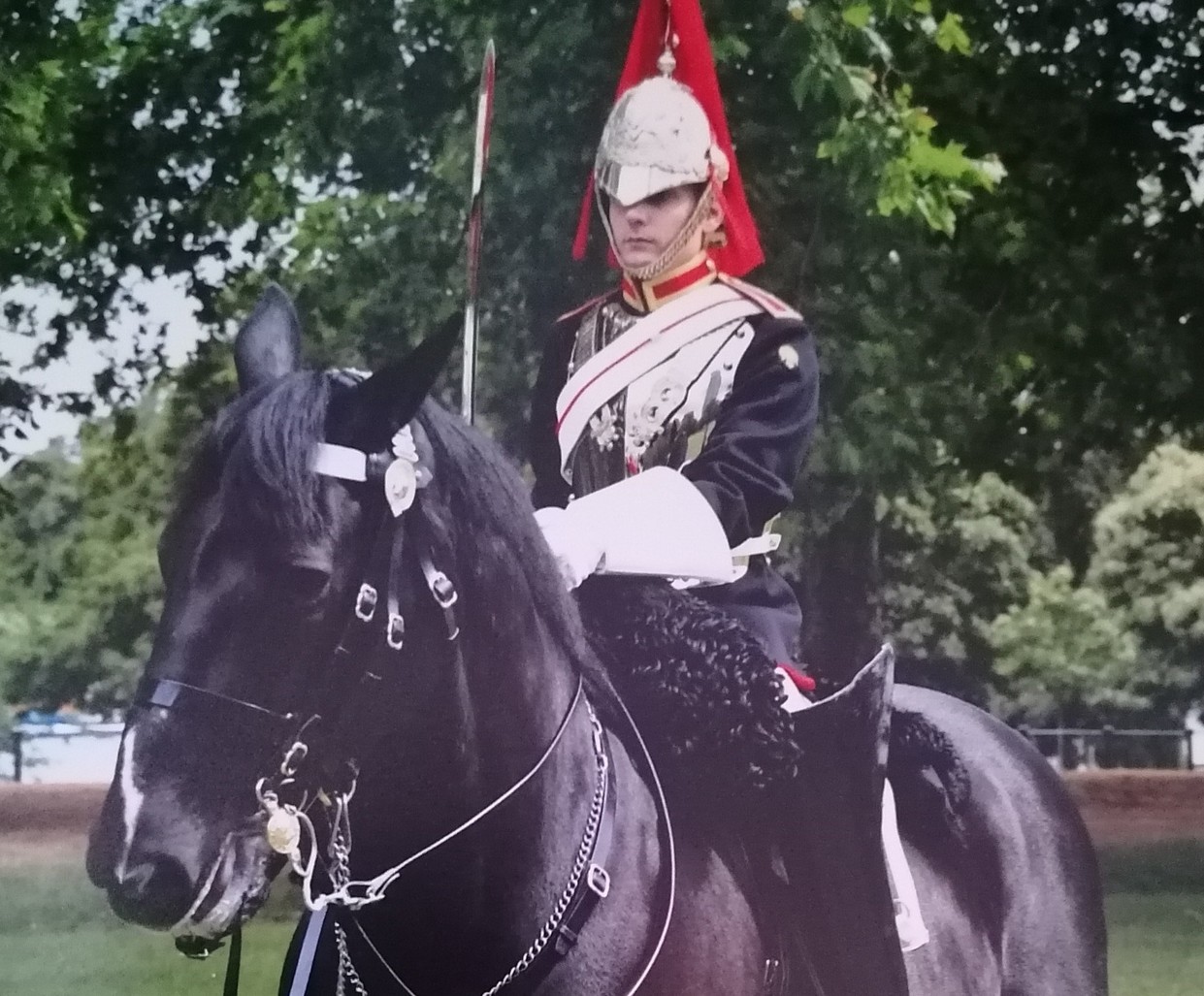 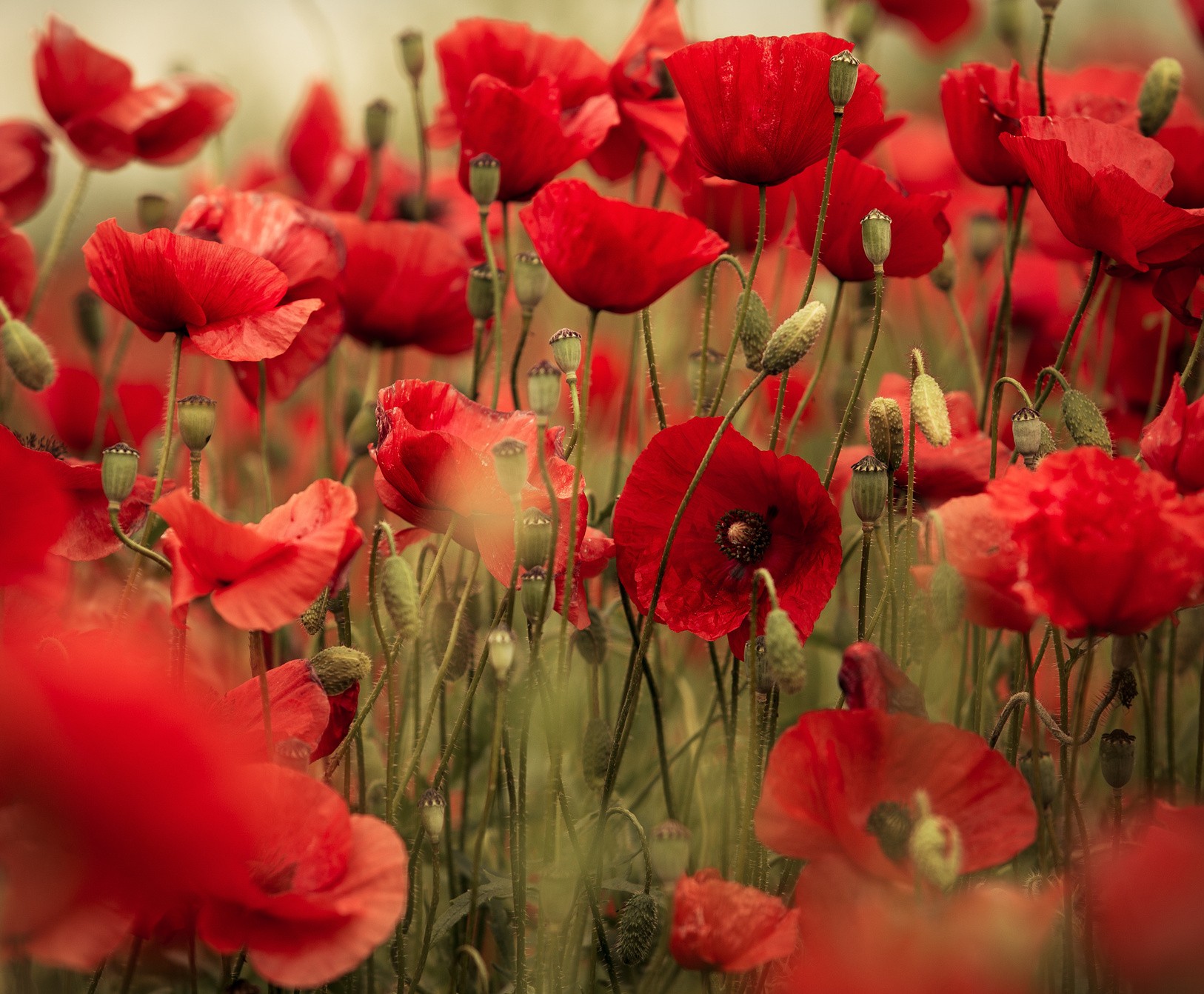 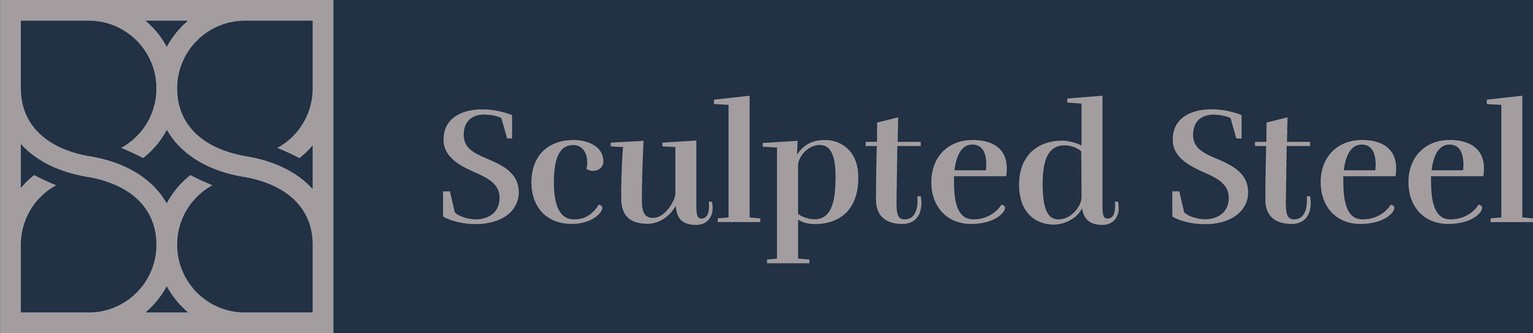 Please join us on Saturday 21st August at 10am for a welcome event, coffee & a chat so that we can agree on plans together.We look forward to seeing you and your families.Please contact us on 01952 245015 quoting "Supporting Veterans"